Objeto: ! Convocatoria becas y maestrías 2018 ! Tour #TUMAESTRIAENFRANCIA – presencia de 19 escuelas y universidades francesas del 21 al 25 de febrero¡Vienen a México 19 Escuelas y Universidades Francesas para reclutar Estudiantes!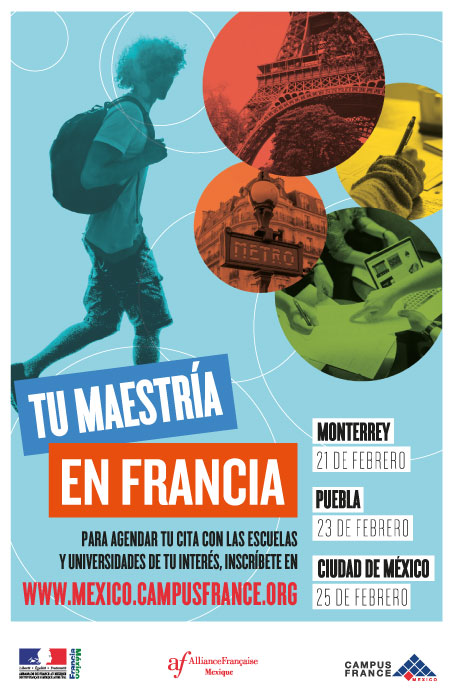 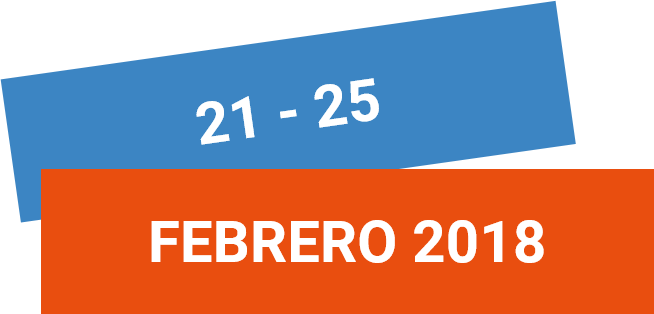 ¡Inscríbete ahora y obtén tu cita individual con las escuelas de tu interés!También podrás informarte sobre oportunidades de trabajo y financiamientos con empresas francesas en México y organismos de financiamiento y de becas.Campus France estará presente para asesorarte e impartir conferencias sobre los estudios en Francia.Solicita tu entrevista individual y gratuita con los representantes de las escuelas participantes para conocer sus programas en francés o en inglés y platicar de tu proyecto de estudios, tu proyecto profesional, así como el proceso de admisión.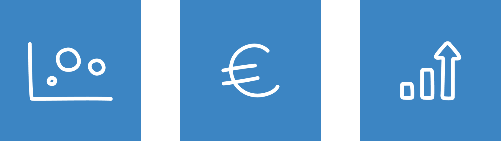 Escuelas de Negocios*Estas tres escuelas solo estarán presentes en las etapas de Monterrey y Cd de México.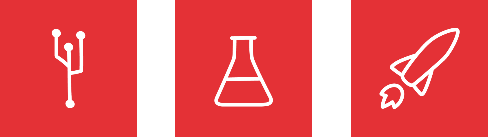 Escuelas de Ingeniería y Tecnología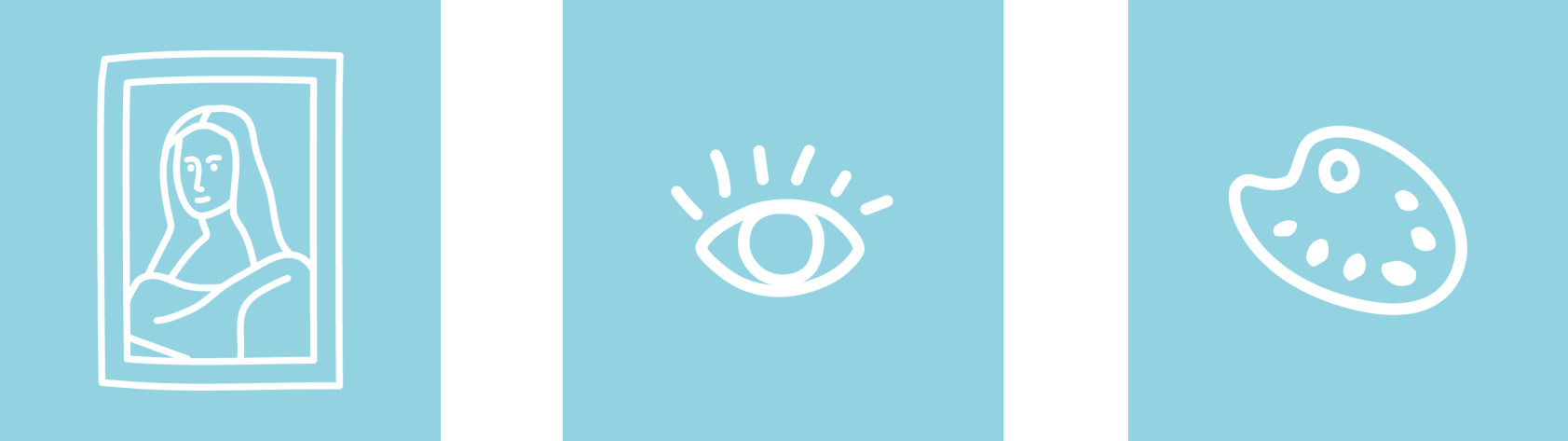 Escuela de Arte y Diseño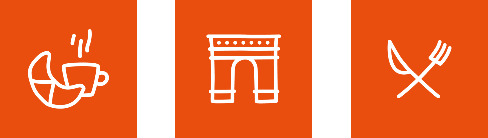 Escuela de Hotelería y Gastronomía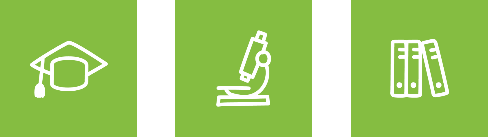 Universidad PluridisciplinariaPor tercera vez estarán presentes empresas franco-mexicanas para promover la inserción profesional del alumno y proponer estancias profesionales y/o vacantes a los estudiantes. Asistirán también los organismos mexicanos que ofrecen diversos apoyos, becas y financiamientos (Conacyt, Concytep, Funed, Beca desafíos, la Embajada de Francia entre otros) para presentar las diferentes convocatorias 2018.¡La inscripción es gratuita y obligatoria!Más información en: http://bit.ly/TuMaestriaFr18Para solicitar una entrevista en Monterrey – miércoles 21 de febrero:Da click aquí para tomar tu cita. Fecha límite para la inscripción: sábado 17 de febrero.Horario: de 11h00 a 14h00 y de 15h20 a 19h20 Lugar: Hotel Novotel Monterrey Valle, Av Lázaro Cárdenas 3000, Corporativo Prodesa, 66269 Monterrey, N.L.Para solicitar una entrevista en Puebla - viernes 23 de febrero:Da click aquí para tomar tu cita. Fecha límite para la inscripción: lunes 19 de febreroHorario: de 11h00 a 14h00 y de 15h20 a 19h20 Lugar: Alianza Francesa de Puebla, Plantel Huexotitla, Calle 2 Sur 4920, Col. San Baltazar Campeche, 72550, Puebla, PueblaPara solicitar una entrevista en la Cd de México - domingo 25 de febrero: Da click aquí para tomar tu cita. Fecha límite para la inscripción: jueves 22 de febrero Horario: de 10h00 a 14h00 y de 15h00 a 18h20 Lugar: Instituto Francés de América Latina - IFAL, Rio Nazas N°43, Col. Cuauhtémoc, 06500, Cd de MéxicoNeoma Business SchoolToulouse Business SchoolSkema Business SchoolICN Business SchoolAudencia Business School*IESEGGrenoble Ecole de Management*Rennes Business SchoolCNAM -Conservatoire National des Arts et MétiersMontpellier Business SchoolIPAG*ISA LilleISAE SupAeroIMT Mines AlbiENSTA BRETAGNEIMT AtlantiqueÉcole de Design de Nantes AtlantiqueLe Cordon Bleu ParisUniversité Catholique de l’Ouest